Publicado en  el 28/10/2015 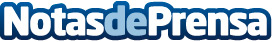 Así es la nueva estructura deportiva de la RFEDI  La Real Federación Española Deportes de Invierno presentó en el Campus de la Universidad Camilo José Cela – SEK en Madrid, a los deportistas y técnicos que formarán las estructuras deportivas de la próxima temporada de invierno* Cinco andaluces se encuentran en este colectivo * También se presentó la nueva marca SPAINSNOWDatos de contacto:Nota de prensa publicada en: https://www.notasdeprensa.es/asi-es-la-nueva-estructura-deportiva-de-la_1 Categorias: Andalucia Esquí Universidades http://www.notasdeprensa.es